Aufgabe 3: Bandwurmsätze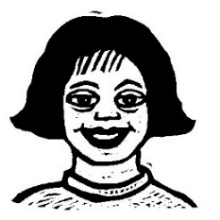 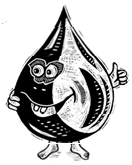 1. Wörterbandwurm2. Ein Bandwurmtextnassfeuchttrockenneblig klarglattkaltwarmheiss tropfenregnenschneiengiessen spritzenduschenbadenwaschen fliessenrinnenlaufenplätschernFLUSSBACHMEERSEETEICH REGENSCHNEENEBELHAGEL SCHIRMHUTMÜTZEKAPUZE GEWITTERWOLKEBLITZDONNERFLUT QUELLESTEINBODENDAMPFWETTERDUNSTFELSENDIESONNEERWÄRMTDIEERDEUNDDASWASSER. DASWASSERVERDUNSTET. DERWASSERDAMPFSTEIGTMITDERWARMENLUFTAUF. ESBILDENSICHWOLKEN. DIEWOLKENSTEIGENWEITERUNDKÜHLENSICHAB. ESBEGINNTZUREGNEN. DIEPFLANZENUNDBÄUMESAUGENDASWASSERAUF. DURCHDIEBLÄTTERATMENSIEDASWASSERAUS. ESENTSTEHENNEUEWOLKEN.INDENWOLKENSAMMELNSICHDIEVIELENKLEINENWASSERTROPFEN. WOLKENBESTEHENALSOAUSVIELENKLEINENWASSERTROPFEN. WOLKENKÖNNENNICHTUNENDLICHVIELWASSERSPEICHERN. DIEWOLKEISTZUGROSSGEWORDENUNDESBEGINNTZUREGNEN. DIETROPFENFALLENALSREGENSCHNEEODERHAGELAUFDIEERDE. DASNENNTMANNIEDERSCHLAG. SIEVERSICKERNIMBODENODERFLIESSENMITBÄCHENUNDFLÜSSEN-INSMEERZURÜCK.DANNBEGINNTDERKREISLAUFVONVORNE.